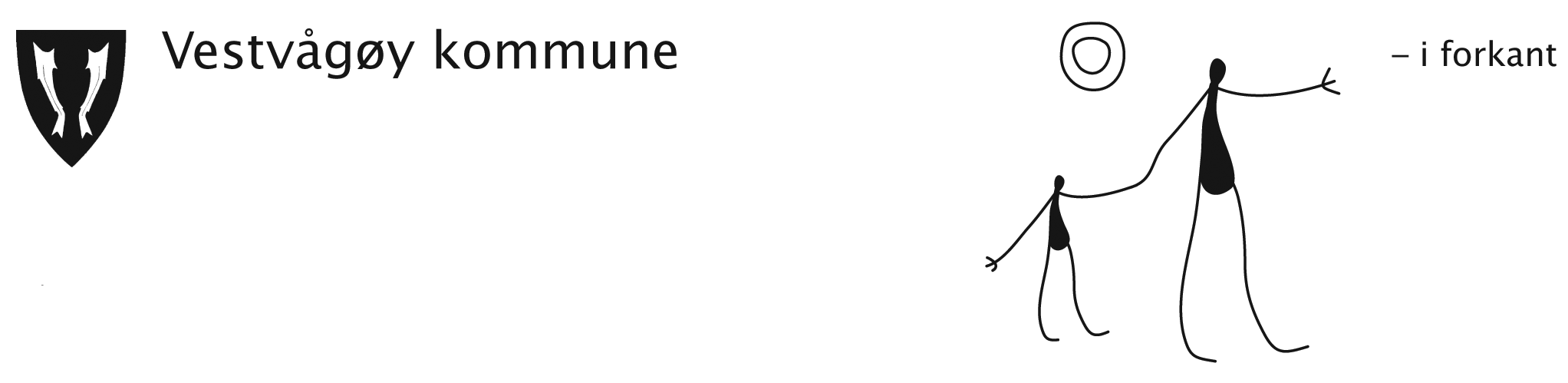 Skjema for oppfølging av varsel om kritikkverdige forhold  
Oppfølging av varselet skjer i henhold til kommunens rutine ”Rett til å varsle/vern om varslere”.Navn: …………………………………………............................................................  Dato: …………………………………..Trinn:Oppfølging av forholdet:Dato:1.Varsel mottatt av: ……………………………………………………………………………………………………………………2.Undersøkelser gjennomført:3.Konklusjon:4.Tilbakemelding gitt til varsler:5.Nødvendig informasjon gitt til den/de det er varslet om:6.Tiltak:7.Videre oppfølging: 8.Videre oppfølging overfor varsler:9.Den/de det er varslet om er fulgt opp: